№2Задание B9 (№ 271073)Найдите расстояние между вершинами и прямоугольного параллелепипеда, для которого , , .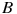 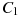 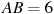 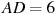 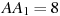 Задание B9 (№ 271075)Найдите расстояние между вершинами и прямоугольного параллелепипеда, для которого , , .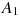 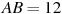 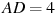 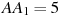 Задание B9 (№ 271077)Найдите расстояние между вершинами и прямоугольного параллелепипеда, для которого , , .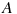 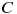 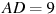 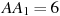 Задание B9 (№ 271079)Найдите расстояние между вершинами и прямоугольного параллелепипеда, для которого , , .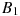 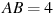 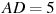 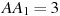 Задание B9 (№ 271081)Найдите расстояние между вершинами и прямоугольного параллелепипеда, для которого , , .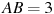 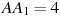 Задание B9 (№ 271083)Найдите расстояние между вершинами и прямоугольного параллелепипеда, для которого , , .Задание B9 (№ 271085)Найдите расстояние между вершинами и прямоугольного параллелепипеда, для которого , , .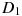 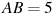 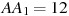 Задание B9 (№ 271087)Найдите расстояние между вершинами и прямоугольного параллелепипеда, для которого , , .Задание B9 (№ 271089)Найдите расстояние между вершинами и прямоугольного параллелепипеда, для которого , , .Задание B9 (№ 271091)Найдите расстояние между вершинами и прямоугольного параллелепипеда, для которого , , .Задание B9 (№ 271093)Найдите расстояние между вершинами и прямоугольного параллелепипеда, для которого , , .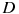 Задание B9 (№ 271095)Найдите расстояние между вершинами и прямоугольного параллелепипеда, для которого , , .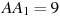 Задание B9 (№ 271097)Найдите расстояние между вершинами и прямоугольного параллелепипеда, для которого , , .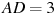 Задание B9 (№ 271099)Найдите расстояние между вершинами и прямоугольного параллелепипеда, для которого , , .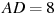 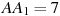 Задание B9 (№ 271101)Найдите расстояние между вершинами и прямоугольного параллелепипеда, для которого , , .Задание B9 (№ 271103)Найдите расстояние между вершинами и прямоугольного параллелепипеда, для которого , , .Задание B9 (№ 271105)Найдите расстояние между вершинами и прямоугольного параллелепипеда, для которого , , .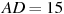 Задание B9 (№ 271107)Найдите расстояние между вершинами и прямоугольного параллелепипеда, для которого , , .Задание B9 (№ 271109)Найдите расстояние между вершинами и прямоугольного параллелепипеда, для которого , , .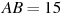 Задание B9 (№ 271111)Найдите расстояние между вершинами и прямоугольного параллелепипеда, для которого , , .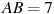 Задание B9 (№ 271113)Найдите расстояние между вершинами и прямоугольного параллелепипеда, для которого , , .Задание B9 (№ 271115)Найдите расстояние между вершинами и прямоугольного параллелепипеда, для которого , , .Задание B9 (№ 271117)Найдите расстояние между вершинами и прямоугольного параллелепипеда, для которого , , .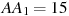 Задание B9 (№ 271119)Найдите расстояние между вершинами и прямоугольного параллелепипеда, для которого , , .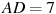 Задание B9 (№ 271121)Найдите расстояние между вершинами и прямоугольного параллелепипеда, для которого , , .Задание B9 (№ 271123)Найдите расстояние между вершинами и прямоугольного параллелепипеда, для которого , , .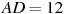 Задание B9 (№ 271125)Найдите расстояние между вершинами и прямоугольного параллелепипеда, для которого , , .Задание B9 (№ 271127)Найдите расстояние между вершинами и прямоугольного параллелепипеда, для которого , , .Задание B9 (№ 271129)Найдите расстояние между вершинами и прямоугольного параллелепипеда, для которого , , .Задание B9 (№ 271131)Найдите расстояние между вершинами и прямоугольного параллелепипеда, для которого , , .